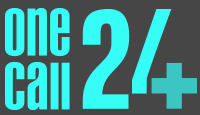 Advertising ProcessOne Call 24 ensures that all relevant information is obtained from the client in order for the most suitable candidate to be identified and placed into the job role. It is also key that the candidate applying for a vacant post is fully aware of the requirements they need to meet, as well as what they can expect from the agency and client. One Call 24 will therefore ensure that the following information is accessible on all job adverts:Agency name, logo and locationJob title including Band (where applicable)Description which easily explains the vacant job postPay expected– PAYE/LTDLocation of job role, including full address and ward detailsPerson Specifications, including (but not limited too); Training; Skills; Expertise, Qualifications and other personal qualitiesOther job specific requirementsHow to applyWhen to apply (i.e. closing dates etc)One Call 24 will make sure that all job adverts posted will follow current legislation and guidance, therefore not breaking any sex, race, disability, and religious beliefs or sexual orientation discrimination laws. One Call 24 uses various methods in order to attract the most suitable candidates for vacant job roles, including the use of:One Call 24 WebsiteVarious online job boards and the internetnewspapers or magazinesReferrals and business contactsIn all cases, advertising information will be clear, concise and accurate – thus managing the candidate’s expectations.Policy Number14Version1Policy ContactMatthew BetteridgeDate Issued1st November 2017Review Date1st November 2018Approved byOneCall24 Policy Team